KIYI KORUMA YAPILARI VE DÖNGELLİ DERESİ MAHMUZLARI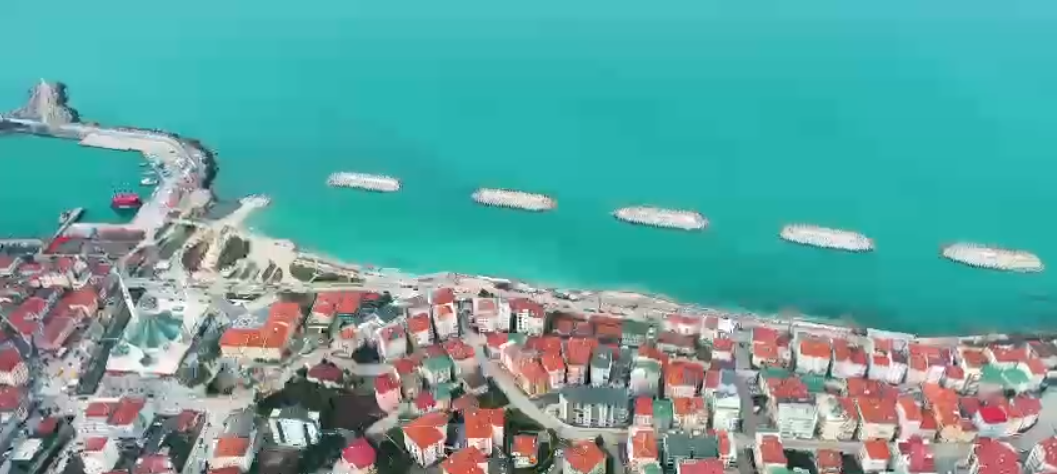 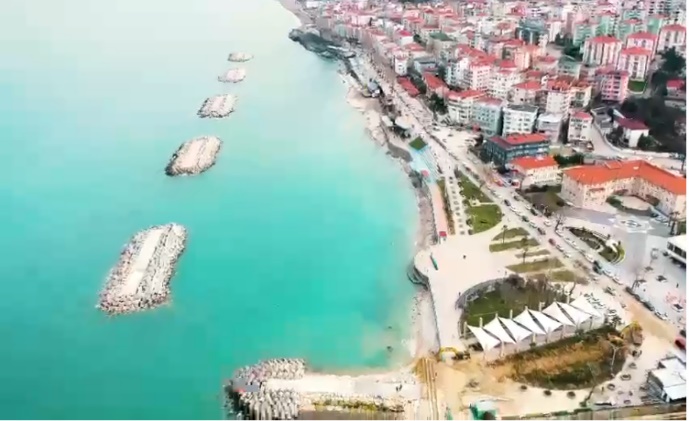 Proje bedeli		: 36.222.000 TLBaşlama-Bitiş	: 10.02.2022 -17.09.2023Teknik özellikler	: Akçakoca Balıkçı Barınağı Doğusu 5 adet Ayrık Dalgakıran İnşaatı